         „ I SITNO JE BITNO “ -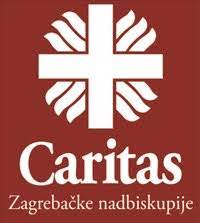 POMOĆ PROGNANICIMA IZ UKRAJINEKorizma je vrijeme molitve, odricanja i činjenja dobrih dijela. Vrijeme za dijeliti ljubav i činiti dobro, pomagati onima kojima je pomoć potrebna.Caritas Zagrebačke nadbiskupije pokrenuo je humanitarnu akciju „I sitno je bitno“ – pomoć izbjeglicama iz Ukrajine.Na inicijativu roditelja u Vijeću roditelja  i naša škola odlučila je pridružiti se toj akciji.Prikupljat ćemo određene potrepštine koje su sada najpotrebnije:HRANA                                         -   mesne konzerve, riblje konzerve, brašno, ulje,                                                            riža, šećer, tjestenina, sol, juhe u vrećici, HIGIJENSKE POTREPŠTINE       -  sapun, gel za tuširanje, šampon, pasta za zube,                                                           četkice za zube, jednokratne britvice, higijenski                                                           ulošci     ZA DJECU                                      -  dječja hrana, kašice, pelene, kreme za djecu,                                                             dječji šampon, vlažne maramice